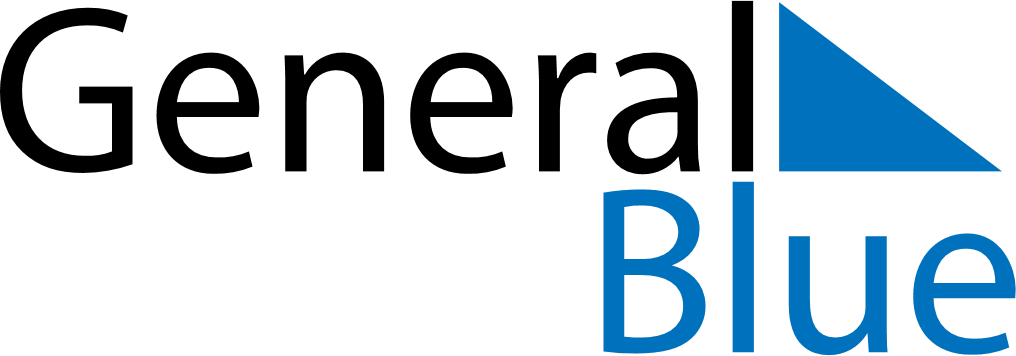 April 2030April 2030April 2030April 2030April 2030April 2030MoldovaMoldovaMoldovaMoldovaMoldovaMoldovaSundayMondayTuesdayWednesdayThursdayFridaySaturday123456789101112131415161718192021222324252627282930Easter SundayEaster MondayNOTES